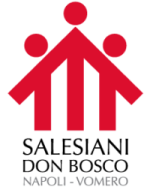                                             PROGRAMMA DI SCIENZE MOTORIEANNO SCOLASTICO 2019/20204° Liceo ClassicoPARTE TEORICASport, regole e Fair playMuoversi per stare in forma-Definizione della salute secondo l’O.M.S.-L’importanza del movimento-L’importanza della prevenzione-Benessere, salute e stile di vitaSalute e Corretta alimentazioneI principi nutritivi fondamentali-Carboidrati-Grassi-Proteine-Sali minerali-Vitamine-Acqua-L’Importanza di una corretta alimentazione-Prevenzione di malattie cardiovascolariLa sicurezza nella pratica delle attività motorie e sportive-traumi acuti e cronici-i fattori di rischioTraumatologia sportivaTraumi scheletrici-distorsione-lussazione-fratturaTraumi muscolari-contusione-stiramento-crampo-tendiniteLa Grecia e lo Sport-La storia dei Giochi Olimpici-Olimpiadi antiche -Olimpiadi moderneDifendere la nostra salute: le Dipendenze-Dipendenza fisica e psicologica-Meccanismo che porta alla dipendenza-Sostanze, mezzi e atteggiamenti-Le nuove dipendenze-Doping-Disturbi alimentariConoscenza degli Sport di squadraIl Basket-La storia-I fondamentali-Le regole principaliPARTE PRATICAMiglioramento delle Capacità CoordinativeMiglioramento delle Capacità CondizionaliSport di squadraBasket-Fondamentali individuali-Fondamentali di squadra-Strategie di giocoPallavolo-Fondamentali individuali-Fondamentali di squadra-Strategie di giocoCalcio-Fondamentali individuali-Fondamentali di squadra-Strategie di giocoSport individualiAtletica leggera-Corsa veloce-Corsa resistenteFitness-Esercizi principali-Circuito tabata-Circuito a stazioni-Balli latino-americaniVerifiche orali e pratiche                                                                                           Prof.ssa Gerbase Caterina